Информация по результатам государственной итоговой аттестации по образовательным программам основного общего и среднего общего образования в Смоленском районе в 2018-2019 учебном году.Государственная итоговая аттестация (ГИА) по образовательным программам основного общего и среднего общего образования  проводилась в основной период с 24.05.2019 по 02.07.2019 года в соответствии с нормативно-правовыми актами, регламентирующими ее проведение.        Для проведения ГИА в основной период было сформировано 2 пункта проведения экзамена (ППЭ), которые одновременно являлись пунктами для проведения основного государственного экзамена  (ОГЭ) в 9 классе и единого государственного экзамена (ЕГЭ) в 11 классе. Все организационные мероприятия были направлены на повышение объективности экзамена. Так, пункты проведения единого государственного экзамена были охвачены видеонаблюдением, 11 аудиторий были оборудованы средствами видеонаблюдения в режиме online, использовались стационарные металлоискатели. Во всех пунктах проведения экзаменов был соблюден Порядок проведения ГИА, экзамены прошли в штатном режиме. 	Для проведения ГИА было привлечено более 100 человек: руководители пунктов проведения экзамена, организаторы в аудитории, организаторы вне аудитории, технические специалисты, сотрудники охраны правопорядка, медицинские работники, члены ГЭК.          Апелляций от участников ГИА о нарушении порядка проведения государственной аттестации не поступало. Контролировали ход проведения государственной итоговой аттестации общественные наблюдатели, онлайн-наблюдатели, специалисты отдела государственного надзора и контроля Департамента Смоленской области по образованию и науке в режиме онлайн. Подано 4 апелляции по результатам ЕГЭ по литературе, математике (профильный уровень), обществознанию. Апелляции в четырех случаях отклонены конфликтной комиссией Смоленской области.Апелляции по результата ОГЭ не поступали.           ГИА в форме государственного выпускного экзамена (ГВЭ) проводилась для детей-инвалидов и детей с ОВЗ. Всего в образовательных организациях обучается 58 детей-инвалидов и 26 детей с ОВЗ.            В 2019 году ГВЭ проводился только для выпускников 9 классов - 5 человек (2 - ребенка-инвалида, 3 - ребенка с ОВЗ). Ребенок - инвалид в 11 классе сдавал все экзамены в форме ЕГЭ.       Результаты экзаменов в 9 классе.         ОГЭ в 9 классах проводился по 11 общеобразовательным предметам: русский язык, математика, литература, обществознание, английский язык (письменный и устный), биология, история, информатика и ИКТ, физика, химия, география.На сдачу ОГЭ зарегистрировалось 317 человек, 2 выпускника не были допущены к ГИА в связи с неосвоением образовательных программ (1 - МБОУ Стабенская СШ, 1 - МБОУ Талашкинская СШ). Допущено до ГИА 315 выпускников.Для получения аттестата об основном общем образовании необходимо было получить положительный результат по четырем учебным предметам (2 обязательных предмета  - русский язык и математика, 2 предмета по выбору). Для детей-инвалидов и детей с ОВЗ количество экзаменов сокращено до двух обязательных.          По итогам ОГЭ средний балл по русскому языку составляет 4 балла, в 2018 году - 3,9 балла. Лучший результат два года подряд у выпускников  МБОУ Верховской ОШ (4,3).Выше районного показателя результаты в МБОУ Гнездовской СШ, МБОУ Печерской СШ, МБОУ Стабенской СШ, МБОУ Талашкинской СШ, МБОУ Верховской ОШ, МБОУ Кощинской СШ. результаты ГИА по русскому языку по району имеют положительную динамику, средний балл увеличивается с 3,9 до 4, качество знаний по русскому языку увеличилось с 69,5 до 73.         Средний балл по математике составляет 3,4 балла, тогда как средний балл в 2018 году составил 3,5.Лучший результат в МБОУ Кощинской СШ (3,9).Выше районного показателя результаты в МБОУ Гнездовской СШ, МБОУ Кощинской СШ, МБОУ Печерской СШ, МБОУ Хохловской СШ, МБОУ Архиповской ОШ, МБОУ Верховской ОШ, МБОУ Волоковской ОШ, МБОУ Ольшанской ОШ, МБОУ Чекулинской ОШ. результаты  ГИА по математике по району имеют отрицательную динамику, наблюдается снижение среднего балла с 3,6 до 3,4, качества знаний, уровня обученности. Это связано с тем, что большинство обучающихся имеют низкую мотивацию к обучению, слабый контроль со стороны родителей.       При анализе результатов выявлено следующее:           1. Наблюдается повышение среднего балла по сравнению с прошлым учебным годом по 7 предметам из 11 предметов: русский язык, обществознание, история, информатика, физика, химия, география; - по 2 предметам (математика, английский язык) - ниже результатов прошлого года.             2. 69 выпускников из 315 прошли ГИА по всем четырем учебным предметам на "4" и "5" без пересдач, что составило 22%.           3. 5 выпускников получили аттестат об основном общем образовании с отличием.            4. 34 выпускника (11%) не справились с экзаменами и получили неудовлетворительный результат более чем по двум учебным предметам. Данные выпускники не получили аттестаты за курс основного общего образования. Пересдачи по всем учебным предметам прошли в дополнительный период с 03.09.2019 по 21.09.2019 года (русский язык - 3 чел., математика - 31 чел., информатика - 5 чел., обществознание - 8 чел., география - 4 чел., биология - 4 чел., химия - 1 чел.).  Результаты экзаменов в 11 классе.        ЕГЭ проводился по 11 общеобразовательным предметам: русский язык, математика (базовая и профильная), литература, обществознание, английский язык (письменный и устный), биология, история, информатика и ИКТ, физика, химия, география.На сдачу ЕГЭ зарегистрировалось 104 человек, 2 выпускника были не допущены к сдаче единого государственного экзамена в связи с неосвоением образовательных программ (1- МБОУ Михновская СШ, 1 - МБОУ Пригорская СШ). Допущено до ГИА 102 выпускника.Для получения аттестата о среднем общем образовании необходимо было получить положительный результат по двум учебным предметам (русский язык - 24 балла, математика базовая - 3 балла, математика профильная - 27 баллов).Средний балл по русскому языку составляет 69,3 (в 2018 году 67,7). Максимальный результат по русскому языку 96 баллов набрали выпускницы: МБОУ Кощинской СШ, МБОУ Печерской СШ и МБОУ Стабенской СШ.        Средний балл по математике базового уровня  составляет 4,4 (в 2018 году 4,1).Выше районных результаты в МБОУ Богородицкой СШ, МБОУ Гнездовской СШ, МБОУ Кощинской СШ, МБОУ Печерской СШ, МБОУ Синьковской СШ, МБОУ Стабенской СШ, МБОУ Сыр-Липецкой СШ, МБОУ Хохловской СШ.          Средний балл по математике профильного уровня составляет 54,1 балла (в 2018 году 42,6). Максимальный результат 94 балла получил выпускник МБОУ Кощинской СШ.          Увеличение средних баллов по основным предметам имеет положительную динамику. Уделено пристальное внимание подготовке обучающихся. Ведется системная  подготовка выпускников в течение учебного года.При анализе результатов выявлено следующее:         1. Средние тестовые баллы по 8 предметам (русский язык, математика базовая и профильная, литература, английский язык, биология, история, информатика, физика) из 11 предметов выше, чем в прошлом учебном году.         2. Стобальных работ, полученных на экзаменах нет, но  есть выпускники, которые получили достаточно высокие баллы (от 80 баллов до 98 баллов):  информатика (91 балл  - МБОУ Кощинская СШ),  биология  (98 баллов  - МБОУ Печерская СШ, 86 баллов - МБОУ Кощинская СШ),  английский  язык (81 и 86 баллов - МБОУ Пригорская СШ, 83 балла - МБОУ Катынская СШ, 93 балла - МБОУ Кощинская СШ), физика (88 баллов - МБОУ Кощинская СШ), русский язык (МБОУ Богородицкая СШ, МБОУ Гнездовская СШ, МБОУ Катынская СШ, МБОУ Кощинская СШ, МБОУ Печерская СШ, МБОУ Пригорская СШ, МБОУ Сметанинская СШ, МБОУ Стабенская СШ, МБОУ Талашкинская СШ, МБОУ Хохловская СШ), математика профильная (94 балла - МБОУ Кощинская СШ).         3. При рассмотрении результатов ЕГЭ в Смоленском районе в разрезе образовательных организаций Смоленской области  выявлено следующее:по 7 предметам (русский язык, математика профильная, физика, информатика, биология, история, английский язык) лучший результат имеет МБОУ Кощинская СШ;по 2 предметам (биология, география) лучший результат МБОУ Хохловская СШ;по 1 учебному предмету лучший результат МБОУ Богородицкая СШ (обществознание), МБОУ Гнездовская СШ (обществознание), МБОУ Печерская СШ (биология).    4. 102 выпускника получили аттестаты за курс среднего общего образования, из них 11 выпускников получили аттестат с отличием и медаль "За особые успехи в учении".Информация о летней оздоровительной кампании 2019 года на территории муниципального образования «Смоленский район» Смоленской области.В соответствии с областным законом № 120-з от 15.11.2018 года «О наделении органов местного самоуправления муниципальных районов и городских округов Смоленской области государственными полномочиями по обеспечению отдыха и оздоровления детей, проживающих на территории Смоленской области, находящихся в каникулярное время (летнее) в лагерях дневного пребывания, организованных на базе муниципальных образовательных организаций, реализующих образовательные программы начального общего, основного общего, среднего общего образования, и муниципальных организаций дополнительного образования» и Постановлением Главы муниципального образования «Смоленский район» Смоленской области № 497  от 26.03.2019 г. «Об уполномоченном органе по обеспечению отдыха и оздоровления детей, проживающих на территории муниципального образования «Смоленский район» Смоленской области, находящихся в каникулярное время (летнее) в лагерях дневного пребывания, организованных на базе муниципальных образовательных организаций, реализующих образовательные программы начального общего, основного общего, среднего общего образования, и муниципальных организаций дополнительного образования», отдых и оздоровление обучающихся проходил в лагерях дневного пребывания детей, организованных на базе 21 общеобразовательной организации. В соответствии с областным законом N 132-з от 20.12.2018 года «Об областном бюджете на 2019 год и на плановый период 2020 и 2021 годов» муниципальному образованию «Смоленский район» была выделена субвенция, в размере 1 430 413,76 рублей.Лагеря дневного пребывания работали в 2 смены (июнь и август), продолжительность смены 21 день, общая численность обучающихся, с организацией 2-х разового питания, составила 686 человек.В июне функционировали 11 лагерей дневного пребывания детей. Охват обучающихся (в период с 03.06 по 27.06.2019 года), с организацией двухразового питания составил  333 чел.: 190 чел. за счет средств субвенции (503576,30 руб.) и 143 чел. за счет средств родительской платы (358169,91 руб.). Охват обучающихся в августе (в период с 01.08 по 24.08.2019 года), с организацией двухразового питания за счет средств субвенции составил 353 чел. (926837,45 руб.)В соответствии с областным законом N 92-з от  года «Об организации и обеспечении отдыха и оздоровления детей, проживающих на территории Смоленской области» и Постановлением Администрации Смоленской области N 763  от  «Об утверждении порядка формирования и ведения реестра организаций отдыха детей и их оздоровления, расположенных на территории Смоленской области»  все лагеря дневного пребывания детей внесены в реестр организаций отдыха детей и их оздоровления, расположенных на территории Смоленской области.При подготовке к оздоровительной кампании был проведен ряд мероприятий по созданию условий для летнего отдыха и оздоровления детей.В марте 2019 г. проведено гигиеническое обучение персонала лагерей дневного пребывания детей, организованных на базе общеобразовательных организаций.Обучение проводилось на безвозмездной основе. В лагерях дневного пребывания детей было задействовано: 244 чел. (21 человек-административный персонал (начальники лагерей), 141 – педагогический работник, 55 - работников кухни, 27 технических служащих). Сведения о необходимых медицинских осмотрах и обследованиях, гигиенической подготовке и аттестации   внесены в медицинские книжки сотрудников. Проведена акарицидная обработка территорий, дератизация, заключены договоры на вывоз твердых бытовых отходов.Работа лагерей строилась на соблюдении нормативных документов по пожарной безопасности. Были изданы приказы о назначении ответственных лиц, отвечающих за пожарную безопасность, эвакуацию. Проверена работоспособность систем противопожарной защиты зданий и помещений, приняты меры по приведению в соответствие с требованиями Госпожнадзора состояние путей эвакуации, проверено состояние средств пожаротушения.Приняты меры по охране правопорядка, проведены инструктажи с работниками и обучающимися образовательных организаций по повышению бдительности и недопущению террористических актов.        Оформлены стенды, на которых размещена вся информация о работе лагерей, а также телефоны экстренных служб. Прием детей в лагеря осуществлялся на основании личных заявлений родителей. Все лагеря были укомплектованы кадрами из числа педагогических работников образовательных организаций. В образовательных организациях была проведена большая работа по созданию комфортных условий для отдыха детей: подготовлены классные комнаты, игровые зоны, спортивные залы, стадионы, комнаты отдыха.  Проверена исправность холодильного и технологического оборудовании, условия хранения продуктов, обеспеченность пищеблоков инвентарем, оборудованием, посудой, моющими и дезинфицирующими средствами В соответствии с Постановлением Администрации Смоленской области №0319 от 27.05.2019 г. «Об утверждении положения о порядке осуществления органами местного самоуправления муниципальных районов и городских округов Смоленской области государственных полномочий по обеспечению отдыха и оздоровления детей, проживающих на территории Смоленской области, находящихся в каникулярное время (летнее)  в лагерях дневного пребывания, организованных на базе муниципальных образовательных организаций, реализующих образовательные программы начального общего, основного общего, среднего общего образования, и муниципальных организаций дополнительного образования» первоочередное  право на отдых и оздоровление в каникулярное время в лагерях дневного пребывания детей, организованных на базе общеобразовательных организаций за счет средств субвенции, имели следующие категории детей в возрасте от 6 лет 6 месяцев до 17 лет включительно: - дети-сироты;- дети, оставшиеся без попечения родителей; - дети-инвалиды; - дети с ограниченными возможностями здоровья (имеющие недостатки в физическом и (или) психическом развитии); - дети, проживающие в семьях, получающих государственные пособия на детей в Смоленской области;- дети, оказавшиеся в экстремальных условиях; - дети, жизнедеятельность которых объективно нарушена в результате сложившихся обстоятельств и которые не могут преодолеть данные обстоятельства самостоятельно или с помощью семьи.Из числа детей, находящихся в трудной жизненной ситуации в лагерях дневного пребывания в июне, отдыхало 190 чел., в августе – 172 чел. Отдых и оздоровление в каникулярное время (летнее) в лагерях дневного пребывания детей, не относящихся к перечисленным категориям, обеспечивались с привлечением средств родительской платы, устанавливаемой в размере и порядке, определяемых в соответствии с Постановлением Администрации Смоленской области №121 от 19.03.2019 г. «Об установлении на 2019 год норм расходов на организацию  отдыха детей в каникулярное время в лагерях дневного  пребывания, организованных на базе муниципальных образовательных организаций, реализующих общеобразовательные программы, и организаций дополнительного образования, необходимых для обеспечения детей набором продуктов питания в период их  нахождения в указанных лагерях». Нормы расходов, необходимые для обеспечения детей набором продуктов питания в расчете на одного ребенка в день в лагерях дневного пребывания с двухразовым питанием: 107 рублей 26 копеек для детей в возрасте от 7 до 10 лет включительно и в размере 124 рубля 17 копеек для детей в возрасте от 11 до 17 лет включительно. Стоимость смены составила: от 7 до 10 лет – 2477,79 руб., от 11 до 17 лет – 2868,39 руб.Питание детей и подростков осуществлялось по десятидневному сбалансированному меню. Витаминизация блюд была проведена за счет свежих овощей, фруктов. Обеспечение продуктами питания лагерей с дневным пребыванием осуществлялся поставщиками на основании заключенных договоров. Торговыми предприятиями, обслуживающим лагеря были приняты все необходимые меры по первоочередному обеспечению детских оздоровительных организаций продуктами питания и бутилированной водой по их заявкам. Эффективность оздоровления оценивалась в динамике с учетом антропометрических данных.  Одним из направлений работы в летний период была организация малозатратных форм отдыха и оздоровления детей, что позволило организовать досуг обучающихся, не задействованных в лагерях дневного пребывания. Такими формами стали трудовые объединения, экскурсии, спортивные соревнования. В период оздоровления в образовательных организациях работали спортивные секции, кружки по интересам со сменным контингентом обучающихся. Организаторами досуговой деятельности в сельских поселениях выступали учителя и работники учреждений культуры. По традиции, эта работа велась по 4 основным направлениям: спортивное, трудовое, эстетическое, экологическое. Организация досуговой деятельности проводилась по индивидуальному плану, учитывались разнообразные интересы детей. Педагогические работники лагерей работали в тесном контакте с сотрудниками Домов культуры, библиотек, ГИБДД, медицинскими работниками. В лагерях дневного пребывания проведены тематические мероприятия, пропагандирующие здоровый образ жизни, раскрывающие вред курения, алкоголизма, наркомании для здоровья несовершеннолетних. Во всех лагерях были проведены конкурсы стенгазет и плакатов «Мы хотим жить!», организованы и проведены спортивные конкурсы «В здоровом теле - здоровый дух», организовано проведение лагерных спартакиад. В лагерях  дневного пребывания детей по безопасности дорожного движения проводились викторины «Помним правила движенья, как таблицу умноженья», «Запрещающие знаки», конкурсы рисунков и плакатов «Красный, зеленый, желтый», «Дети и дорога», профилактические беседы «Последствия несоблюдения ПДД», «Правила использования скутеров и мопедов. Кому и как можно ездить за рулем?». Были оформлены стенды по безопасности дорожного движения. В рамках летней оздоровительной кампании осуществлялось трудоустройство несовершеннолетних обучающихся. На эти цели выделено 670 249,70 руб. На данные средства планировалось трудоустроить 187 обучающихся.В весенний период были трудоустроены 46 человек.В летний период были трудоустроены 83 человека.Остальные обучающиеся будут охвачены трудоустройством в период осенних каникул, их количество составит 58 человек (октябрь, ноябрь).Для трудоустройства в первую очередь привлекаются несовершеннолетние из малообеспеченных семей, дети, находящиеся под опекой, в группе риска, а также состоящие на различных видах учёта.Продолжительность рабочего дня составляет 2 часа, размер заработной платы – 2820,00 руб. (из средств муниципального бюджета), а также отделом СОГКУ «Центр занятости населения города Смоленска» в Смоленском районе на лицевые счета трудоустроенных перечисляется материальная поддержка в размере 1000 руб. в месяц за фактически отработанное время. Несовершеннолетние выполняют следующие работы в общеобразовательных организациях: наведение порядка на школьной территории, помощь в ремонте, работу на пришкольных участках. На данный момент 90 обучающихся Смоленского района приняли участие в профильных сменах (военно-патриотическая смена «Юнармейцы», «Летняя профориентационная школа «Архитектура талантов», гражданско-патриотическая смена «Наследники Победы Смоленщины», профильная смена «Российское движение школьников», профильная смена «Областные сборы добровольцев «Волонтеры Смоленщины», профильная смена «Сборы творческой молодежи «Сокол 2019», вторые Межнациональные патриотические сборы молодежи «Кривичи», профильная смена ФГБОУ «Международный детский центр «Артек», профильная смена ФГБОУ Всероссийский детский центр «Орлёнок», профильная культурно-православная смена «Феникс»)Информация по итогам работы комиссии по проверке готовности  муниципальных образовательных организаций   муниципального образования «Смоленский район» Смоленской области к новому 2019-2020 учебному году.В соответствии с распоряжением Администрации муниципального образования «Смоленский район» Смоленской области от 21.06.2019 года № 148-р«О подготовке муниципальных бюджетных образовательных организаций муниципального образования «Смоленский район» Смоленской области к новому  2019-2020 учебному году» в период с 22 по 26 июля 2019 года работала комиссия по приемке образовательных организаций к новому учебному году. Целью работы комиссии по приемке образовательных организаций являлось проверить соответствие требованиям   условий для функционирования образовательных организаций, проведения образовательного процесса, обеспечения безопасных условий, сохранение жизни и здоровья обучающихся, воспитанников и работников образовательных организаций.Приемка  проходила  с учетом:- соблюдения требований и выполненного комплекса мероприятий, направленных на обеспечение безопасности в случае ЧС и пожаров;- санитарных норм и правил;- соблюдения требований к состоянию защищенности организаций от угроз криминального характера и террористических угроз, включающих обязательные для выполнения организационные, инженерно-технические, правовые и иные мероприятия по обеспечению антитеррористической защищенности объектов (территорий);- необходимости проведения текущего и капитального ремонта и других хозяйственных работ;- иных мероприятий, непосредственно связанных с подготовкой организаций к началу нового учебного года.В 2019-2020 учебном году будут функционировать 22 муниципальные общеобразовательные организации и 15 муниципальных дошкольных образовательных организаций. В школах обучается  3882 обучающихся, что на 230 детей больше, чем обучалось на начало прошлого учебного года. В 21 образовательной организации, осуществляющей дошкольное образование, воспитывается  1943 ребенка. (15 ДОУ + 6 организаций  с  дошкольными группами).Сеть образовательных организаций в районе сохранена и развивается. Ряд образовательных организаций функционируют с максимальной проектной мощностью. Три  общеобразовательные организации будут работать  во вторую смену: МБОУ Печерская СШ, МБОУ Богородицкая СШ, МБОУ Гнездовская СШ (265 человек). (В прошлом году: МБОУ Печерская СШ, МБОУ Гнездовская СШ -129 детей).В образовательных организациях Смоленского  района  работают 524 педагогических работника (346 –это педагоги школ; 178 –педагоги дошкольных организаций). Более 50% педагогов имеют стаж работы более 20 лет. Менее 10 % педагогов имеют стаж работы менее 2 лет. В районе ведется работа по созданию и обновлению муниципального резерва управленческих и педагогических кадров. Вместе с тем сохранение тенденции старения кадров остается актуальным.Образовательные организации укомплектованы мебелью (в этом году затрачено 446 016 рублей на приобретение мебели) и необходимым в рамках учебного процесса оборудованием. Школы  ежегодно получают учебники, закупленные Департаментом Смоленской области по образованию и науке, закупают самостоятельно за средства субвенции, за средства муниципального бюджета. Несмотря на то, что количество учебной литературы в школах увеличивается, проблема обеспечения учебниками остается не решенной, в связи с ежегодным увеличением контингента обучающихся и исключением учебников из федерального перечня.       На 2019 год выделено средств субвенции 1 637 723 рубля. Школами было закуплено 2985 экземпляра учебников.     Дошкольным образовательным организациям и дошкольным группам школ на 2019 год выделено средств субвенции 857397 рублей. Средства субвенции образовательные организации использовали полностью на приобретение  учебников, развивающих игр, методических и дидактических пособий, конструкторов, игрушек.     За счет средств муниципального образования приобретены учебники на сумму 1 063 434,00 рубля.Медицинское обслуживание образовательных организаций осуществляется на основании договора с ОГБУЗ «Смоленская центральная районная больница». В 2019 году пролицензированы:  медицинский кабинет МБДОУ д/с «Колосок», д/с «Золотая рыбка», МБОУ Печерская и Пригорская СШ. На проведение процедуры лицензирования затрачено 164 108 рублей.        К 2019-2020 учебному году все пищеблоки подготовлены к организации питания (на приобретение оборудования и ремонт оборудования потрачено 450 990 рублей). В соответствии с п.7  ст.79. ФЗ - № 273 «Об образовании в РФ», в муниципальном образовании  предоставляется льгота  по оплате услуг горячего питания. Мера по обеспечению бесплатным двухразовым питанием   в  общеобразовательных организациях   на территории муниципального образования «Смоленский район» Смоленской области  была принята  Постановлением  Администрации МО «Смоленский район» от 25.01.2018 № 98   за счет средств муниципального образования для категории обучающихся  с ОВЗ и дети – инвалиды.   Стоимость завтрака для льготной категории обучающихся  составляет 27 рублей, как и для остальных категорий, а стоимость  обеда   составляет  45 рублей. Родители (законные представители) детей с ограниченными возможностями здоровья и детей - инвалидов  освобождены   от родительской платы в части  организации питания.       В 2018 / 2019 учебном году было затрачено на организацию питания льготной категории 3295148,76       Всего  на территории муниципального образования «Смоленский район» Смоленской области обучается  187  детей – инвалидов и детей с ОВЗ, из них в ДОО – 14 детей инвалиды и 87 дети с ОВЗ.  В рамках обеспечения антитеррористической защищенности в 37 образовательных организациях Смоленского района установлены оградительные сооружения. В 2018-2019 году ограждение установлено в МБОУ Гнездовской СШ на сумму 680 770,96  руб. Во всех учреждениях установлена автоматическая пожарная сигнализация и система оповещения людей при пожаре (звуковая и голосовая). В 2018-2019 учебном году проведены работы по замене АПС в 17 организациях (на сумму 3 399 122,06 рубля).  Все образовательные организации Смоленского района в полном объеме обеспечены первичными средствами пожаротушения, ведется их учет, перезарядка и замена. Имеются планы эвакуации. Во всех образовательных учреждениях имеется телефонная связь, электронная почта, выход в интернет. Все организации имеют паспорта безопасности.С целью создания условий для комплексной антитеррористической безопасности в 37 образовательных организациях установлены системы видеонаблюдения.  Во всех образовательных организациях осуществляется пропускной режим. Физическую охрану в ночное время суток в школах и дошкольных образовательных учреждениях осуществляют сторожа.Установлены тревожные кнопки в 16 образовательных организациях (10  в школах  и 6  в детских садах).23 организации имеют центральное отопление, в 10 школах имеются школьные газовые котельные, 4 организации (МБОУ Михновская СШ, МБОУ Сыр-Липецкая СШ, МБОУ Ольшанская ОШ, МБДОУ д/с «Теремок») имеют собственные котельные на твердом топливе (угле). Все образовательные организации заключили договора на поставку топлива на общую сумму 1 142 100 рублей (243 тонны).Автомобильный парк в общеобразовательных организациях Смоленского района – самый многочисленный в области и включает в себя  27 транспортных средств (22 автобуса, 5 микроавтобусов) в 2018- 2019 году обновлен на 14,8 %.Для организации подвоза  обучающихся в общеобразовательные организации из удаленных населенных пунктов в 2018-2019 учебном году были получены школьные автобусы для 2 школ: МБОУ Пригорской СШ, МБОУ Богородицкой СШ на сумму 4 141 000,00 рублей.	Открыты новые маршруты из деревень: д. Киселевка, мик. Алтуховка, д. Дуброво, д. Знаменка. Зарегистрировано 50 маршрутов  протяженностью 1258 км.На содержание автобусного парка из бюджета района было выделено 861 294 рублей (на ГСМ -7060059,55 рублей).Санитарно-гигиеническое состояние школ и детских садов соответствует требованиям Санитарных норм и правил. С целью обеспечения санитарно-гигиенических условий для обучения и воспитания  проведен капитальный ремонт фасада здания МБОУ Трудиловской СШ на сумму –1 521 152,45 рублей, МБДОУ ЦРР д/с «Рябинушка» ремонт фасада на сумму 1 968 252,12 рубля, МБОУ Богородицкая СШ - ремонт кровли –751 165,52 рублей, ремонт помещений МБДОУ д/с «Золотая рыбка» на сумму 2 119 023,88 рубля, ремонт кровли пищеблока  МБОУ Талашкинской СШ на сумму 153 444,00 рубля, ремонт кровли в МБОУ Лубнянская начальная школа-детский сад на сумму 392 517,00 рублей, ремонт кровли МБОУ Пригорской СШ на сумму 382 594,00 рубля.В рамках реализации  государственной программы «Доступная среда»,  с целью создания условия для получения инклюзивного образования детей-инвалидов в МБДОУ д/с «Солнышко» с. Пригорское, МБОУ Печерской СШ установлен пандус, тактильные плиты, приобретено оборудование для инклюзивного образования, проведен ремонт санитарно-гигиенического узла с учетом потребностей для инвалидов на  сумму 1 193 111,10 руб.В летний период во всех образовательных организациях района проводились плановые ремонты по подготовке к новому учебному году.  Проведена работа по замене оконных блоков, линолеума, дверей, элементов освещения, сантехнического оборудования, оборудования пищеблоков, сделаны косметические ремонты учебных кабинетов (626 441,30 рубль).Всего на подготовку к новому учебному году израсходовано 23 259 605,07 руб.И.о. председателя комитета по образованию                                                                      Е.Ф. Синицина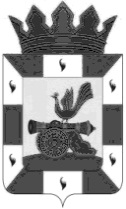 РОССИЙСКАЯ ФЕДЕРАЦИЯКомитет по образованиюАдминистрациимуниципального образования«Смоленский район»Смоленской областиг .Смоленск, проезд М.Конева,д.28е,Тел. 55-51-52, 62-31-49, 55-63-94E-mail: obr_smolray@admin-smolensk.ruот 23.09.2019 года № ____В Смоленскую районную Думу